Назначение:Материал для изготовления временных протезов, муляжных слепков и иммобилизующих повязок.Способ применения:Гипс постепенно засыпают в воду, исходя из пропорции 0,6-0,65 л на 1 кг, одновременно перемешивая для получения массы сметанообразной консистенции. Через 1-1,5 минуты масса готова для работ. Готовую массу использовать в течение 5 минут после приготовления.
Приготовленный раствор не имеет запаха. Реакция раствора нейтральная. При изготовлении гипсовых повязок по истечении 24 часов повязка не имеет признаков размягчения (отпотевания) и вмятин при нажиме пальцами.
Гарантийный срок хранения в неповрежденной фирменной упаковке 12 месяцев.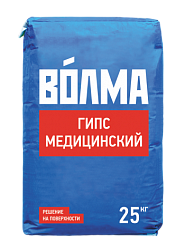 ВОЛМА-Гипс медицинский ТУ 5744-013-78667917-13